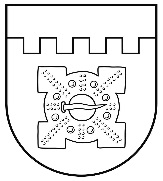 LATVIJAS REPUBLIKADOBELES NOVADA DOMEBrīvības iela 17, Dobele, Dobeles novads, LV-3701Tālr. 63707269, 63700137, 63720940, e-pasts dome@dobele.lvLĒMUMSDobelē2022. gada 24. novembrī	                                                                                               Nr.553/20(prot.Nr.20, 6.§)Par Dobeles novada domes saistošo noteikumu Nr.41 ’’Grozījumi Dobeles novada domes 2021. gada 19. jūlija saistošajos noteikumos Nr. 1 ’’Dobeles novada pašvaldības nolikums”” apstiprināšanuPamatojoties uz likuma „Par pašvaldībām” 21. panta pirmās daļas 1. punktu, 6. punktu, 24. panta pirmo daļu, otrās daļas 12. punktu, trešo daļu, 61. panta pirmo daļu, Dobeles novada dome, atklāti balsojot: PAR – 12 (Ģirts Ante, Sarmīte Dude, Ivars Gorskis, Gints Kaminskis, Linda Karloviča, Edgars Laimiņš, Sintija Liekniņa, Sanita Olševska, Dace Reinika, Guntis Safranovičs, Andrejs Spridzāns, Ivars Stanga), PRET – 3 (Kristīne Briede, Māris Feldmanis, Viesturs Reinfelds), ATTURAS – 2 (Ainārs Meiers, Edgars Gaigalis), NEBALSO – nav, NOLEMJ:Apstiprināt Dobeles novada domes saistošos noteikumus Nr.41 ’’Grozījumi Dobeles novada domes 2021. gada 19. jūlija saistošajos noteikumos Nr.1 ’’Dobeles novada pašvaldības nolikums”” (turpmāk - saistošie noteikumi) (pielikumā).Nosūtīt saistošos noteikumus un to paskaidrojuma rakstu triju darba dienu laikā pēc to parakstīšanas Vides aizsardzības un reģionālās attīstības ministrijai zināšanai.Uzdot atbildīgajām administrācijas amatpersonām nodrošināt saistošo noteikumu nosūtīšanu, publicēšanu un pieejamību, un iedzīvotāju informēšanu.Domes priekšsēdētājs			I.GorskisPielikumsDobeles novada domes 2022. gada 24. novembralēmumam Nr.553/20LATVIJAS REPUBLIKADOBELES NOVADA DOMEBrīvības iela 17, Dobele, Dobeles novads, LV-3701Tālr. 63707269, 63700137, 63720940, e-pasts dome@dobele.lvAPSTIPRINĀTSar Dobeles novada domes2022. gada 24. novembralēmumu Nr.553/202022. gada 24. novembrī					            Saistošie noteikumi Nr.41Grozījumi Dobeles novada domes 2021. gada 19. jūlija saistošajos noteikumos Nr. 1 ’’Dobeles novada pašvaldības nolikums” Izdoti saskaņā ar likuma „Par pašvaldībām” 21. panta pirmās daļas 1. punktu un 24. pantuIzdarīt Dobeles novada domes 2021. gada 19. jūlija saistošajos noteikumos Nr.1 ’’Dobeles novada pašvaldības nolikums”, turpmāk tekstā – saistošie noteikumi,  šādus grozījumus:Izteikt saistošo noteikumu 6.25. apakšpunktu šādā redakcijā: “6.25. Stipendiju piešķiršanas komisiju.”Izteikt saistošo noteikumu 9.1.2. apakšpunktu šādā redakcijā:“9.1.2. Dobeles novada Dobeles pilsētas valsts un pašvaldības vienotais klientu apkalpošanas centrs;”Svītrot saistošo noteikumu 9.1.3. apakšpunktu.Izteikt saistošo noteikumu 9.1.4. apakšpunktu šādā redakcijā:“9.1.4. Dobeles novada Auces pilsētas valsts un pašvaldības vienotais klientu apkalpošanas centrs;”Izteikt saistošo noteikumu 9.1.5. apakšpunktu šādā redakcijā:“9.1.5. Dobeles novada Tērvetes pagasta valsts un pašvaldības vienotais klientu apkalpošanas centrs;”Papildināt saistošo noteikumu 9. punktu ar 9.16. apakšpunktu šādā redakcijā:“9.16. Saimnieciskās nodaļas.”Papildināt saistošos noteikumus ar 9.1 punktu šādā redakcijā:“9.1 Pašvaldības administrācija ir atbildīga par amatu klasificēšanas rezultātu atbilstības uzraudzību un tā ir pilnvarota:9.11. izvērtēt iestāžu amatu klasificēšanas rezultātus un ierosina iestādes vadītājam mainīt to amatu klasifikāciju, kuri ir klasificēti atšķirīgi no pārējiem vienādas vai līdzīgas vērtības amatiem;9.12. sagatavot klasificēšanas rezultātu apkopojumu;9.13. izskatīt izmaiņas amatu klasificēšanas rezultātu apkopojumā.”Svītrot saistošo noteikumu 23.18. apakšpunktu.Svītrot saistošo noteikumu 85.1. apakšpunktā vārdu un pieturzīmi “privātpersonām,”.Papildināt saistošo noteikumu 87.1. apakšpunktu ar vārdiem un pieturzīmi “sadarbības līgumus ar privātpersonām un autoratlīdzības līgumus;”.Izteikt saistošo noteikumu 90. punktu šādā redakcijā:“90. Koplīgumu paraksta izpilddirektors.”Domes priekšsēdētājs		I.GorskisPaskaidrojuma rakstsDobeles novada domes 2022. gada 24. novembra saistošajiem noteikumiem Nr.41’’Grozījumi Dobeles novada domes 2021. gada 19. jūlija saistošajos noteikumos Nr.1’’Dobeles novada pašvaldības nolikums””Domes priekšsēdētājs 					                                               I. GorskisPaskaidrojuma raksta sadaļasNorādāmā informācija1. Saistošo noteikumu nepieciešamības pamatojumsAtbilstoši likuma “Par pašvaldībām” 23. pantam domes darba organizāciju nosaka pašvaldības nolikums. Saskaņā ar likuma 24. panta pirmo daļu pašvaldības nolikums ir saistošie noteikumi, kas nosaka pašvaldības pārvaldes organizāciju, lēmumu pieņemšanas kārtību, iedzīvotāju tiesības un pienākumus vietējā pārvaldē, kā arī citus pašvaldības darba organizācijas jautājumus. Konstatēts, ka ir nepieciešams veikt pašvaldības nolikuma grozīšanu un precizēšanu atbilstoši domes pieņemtajiem lēmumiem un politiskajai gribai, līdz ar to izdarāmi grozījumi 2021.gada 19.jūlija saistošajos noteikumos Nr.1 „Dobeles novada pašvaldības nolikums”. Pamatojoties uz Valsts un pašvaldību institūciju amatpersonu un darbinieku atlīdzības likuma 7. panta trešās daļas 2. punktu, nepieciešams noteikt par amatu klasificēšanas rezultātu atbilstības uzraudzību atbildīgo institūciju un tās pilnvaras.2. Īss projekta satura izklāstsAr saistošajiem noteikumiem Dobeles novada dome nosaka precīzāku pašvaldības pārvaldes struktūru, līgumu noslēgšanas procedūru un papildina Pašvaldības administrācijas pilnvaras.3. Informācija par plānoto projekta ietekmi uz pašvaldības budžetuNav ietekmes uz pašvaldības budžetu.4. Informācija par plānoto projekta ietekmi uz uzņēmējdarbības vidi pašvaldības teritorijāNav attiecināms.5. Informācija par administratīvajām procedūrāmSaistošie noteikumi neskar administratīvās procedūras un nemaina privātpersonām veicamo darbību līdzšinējo kārtību. 6. Informācija par konsultācijām ar privātpersonāmNav attiecināms.